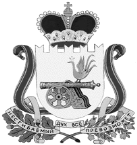 АДМИНИСТРАЦИЯ МУНИЦИПАЛЬНОГО ОБРАЗОВАНИЯ«НОВОДУГИНСКИЙ РАЙОН» СМОЛЕНСКОЙ ОБЛАСТИП О С Т А Н О В Л Е Н И Еот 18.04.2019 № 47Об утверждении актуализированной схемы теплоснабжения Днепровского сельского поселения Новодугинского района Смоленской области на 2020 годВ соответствии с федеральными законами от 27.07.2010 №190-ФЗ «О теплоснабжении», от 06.10.2003 № 131-ФЗ «Об общих принципах организации местного самоуправления в Российской Федерации», постановлением Правительства РФ от 22.02.2012 №154,  руководствуясь Уставом муниципального образования «Новодугинский район» Смоленской области,Администрация муниципального образования «Новодугинский район» Смоленской области п о с т а н о в л я е т:1. Утвердить актуализированную схему теплоснабжения Днепровского сельского поселения на 2020 год.2. Опубликовать настоящее постановление в Новодугинской районной газете «Сельские зори».3. Разместить настоящее постановление на официальном сайте муниципального образования «Новодугинский район» Смоленской области www.novodugino.admin-smolensk.ru.4. Контроль за исполнением настоящего постановления возложить на заместителя Главы муниципального образования «Новодугинский район» Смоленской области В.В. Иванова.Глава муниципального  образования«Новодугинский район» Смоленской области                                          В.В. СоколовУТВЕРЖДЕНАпостановлением Администрациимуниципального образования«Новодугинский район» Смоленской областиОт 18.04.2019 № 47Актуализированная схема теплоснабжения Днепровского сельского поселения Новодугинского района Смоленской области на 2020 годПриложение Баланс тепловой энергии на котельных на 2020 годБаланс тепловой энергии на котельных на 2020 годБаланс тепловой энергии на котельных на 2020 годБаланс тепловой энергии на котельных на 2020 годБаланс тепловой энергии на котельных на 2020 годБаланс тепловой энергии на котельных на 2020 годБаланс тепловой энергии на котельных на 2020 годНаименование юридического лица, в собственности/аренде у которого находится источникНаименование источника тепловой энергииПолезный отпуск тепловой энергии потребителям, ГкалНормативные  технологические потери в тепловых сетях теплоснабжающей организации, ГкалОтпуск тепловой энергии в сеть, ГкалРасход тепловой энергии на собственные нужды, ГкалВыработка тепловой энергии, Гкал ООО "Энергетическая компания № 1"Котельная по ул. Первомайская с Днепровское45664625467ВСЕГО45664625467